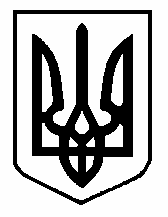 НАКАЗпо ГАННІВСЬКІЙ ЗАГАЛЬНООСВІТНІЙ ШКОЛІ І-ІІІ СТУПЕНІВПЕТРІВСЬКОЇ РАЙОННОЇ РАДИ КІРОВОГРАДСЬКОЇ ОБЛАСТІвід 04 квітня  2019 року                                                                                                  № 93с.ГаннівкаПро атестаційну комісію з ДПАу 4,9 класахНа виконання Закону України «Про загальну середню освіту», відповідно до Порядку проведення державної підсумкової атестації затвердженого наказом Міністерства освіти і науки України від 07.12.2018 р. № 1369НАКАЗУЮ:1.Створити державні атестаційні комісії:1) по Ганнівській загальноосвітній школі І-ІІІ ступенів (додаток 1);2) по Володимирівській загальноосвітній школі І-ІІ ступенів, філії Ганнівської загальноосвітньої школи І-ІІІ ступенів (додаток 2);3) по Іскрівській загальноосвітній школі І-ІІІ ступенів, філії Ганнівської загальноосвітньої школи І-ІІІ ступенів (додаток 3).Контроль за виконанням даного наказу покласти на заступника директора з навчально-виховної роботи Ганнівської загальноосвітньої школи І-ІІІ ступенів ГРИШАЄВУ О.В., завідувача Володимирівської загальноосвітньої школи І-ІІ ступенів, філії Ганнівської загальноосвітньої школи І-ІІІ ступенів МІЩЕНКО М. І., на завідувача Іскрівської загальноосвітньої школи І-ІІІ ступенів, філії Ганнівської загальноосвітньої школи І-ІІІ ступенів ЯНИШИНА В.М. Директор школи                                                                   О.КанівецьЗ наказом ознайомлені:                                                              О.ГришаєваВ.ЯнишинМ.МіщенкоДодаток 1до наказу директора школи  від 04.04.2019 року № 93Склад атестаційної комісії  Ганнівської загальноосвітньої школи І-ІІІ ступеніву 4 та 9 класі 2018/2019 навчального рокуДодаток 2до наказу директора школи  від 04.04.2019 року № 93Склад атестаційної комісії Володимирівської загальноосвітньої школи І-ІІ ступенів, філії Ганнівської загальноосвітньої школи І-ІІІ ступенівв 4 класі 2018/2019 навчального рокуСклад атестаційної комісії Володимирівської загальноосвітньої школи І-ІІ ступенів, філії Ганнівської загальноосвітньої школи І-ІІІ ступенівв 9 класі 2018/2019 навчального рокуДодаток 3до наказу директора школи  від 04.04.2019 року № 93Склад атестаційної комісії Іскрівської загальноосвітньої школи І-ІІІ ступенів, філії Ганнівської загальноосвітньої школи І-ІІІ ступенів2018/2019 навчального року9 класУкраїнська моваГолова комісії      Янишин В.М.Вчитель               Прокопенко Л.П. Член комісії      Скаченко Л.В.МатематикаГолова комісії      Янишин В.М.Вчитель               Дусмурадова Л.Г. Член комісії      Бондарєва Н.П.ПравознавствоГолова комісії      Янишин В.М.Вчитель               Баранько Т.В.. Член комісії      Бондарєва Н.П.4класГолова комісії      Бондарєва Н.П.Вчитель               Амброзяк І.І.№ з/п Клас ПредметСклад комісії1 4Українська мова Голова атестаційної комісії – Гришаєва О. В., заступник директора з навчально-виховної роботи;Член атестаційної комісії – Висторопська Н. С., вчитель початкових класів.2 4Математика Голова атестаційної комісії – Гришаєва О. В., заступник директора з навчально-виховної роботи;Член атестаційної комісії – Висторопська Н. С., вчитель початкових класів.3 9Українська моваГолова атестаційної комісії – Канівець О.М., директор;Член атестаційної комісії – Щурик О. О., вчитель української мови і літератури;Член атестаційної комісії – Галіба О.А., вчитель української мови і літератури.49МатематикаГолова атестаційної комісії – Канівець О.М., директор;Член атестаційної комісії – Коваленкова С.М., вчитель математики;Член атестаційної комісії – Чеча М.О., вчитель з математики.59ПравознавствоГолова атестаційної комісії – Канівець О.М., директор;Член атестаційної комісії – Гришаєва Л.В., вчитель правознавства;Член атестаційної комісії – Галіба О.А., вчитель української мови і літератури.№ПредметП.І.П. вчителя1Українська моваПогорєла Т. М. – голова атестаційної комісіїКращенко О.В. -учитель, який проводить атестацію2МатематикаПогорєла Т. М. – голова атестаційної комісіїКращенко О.В. -учитель, який проводить атестацію№ ПредметСклад комісії1 Українська  мова(диктант)Міщенко М.І. – голова атестаційної комісії Рябошапка Ю.В. – учитель, який проводить атестаціюІванова О.В. – член комісії2 Математика Міщенко М.І. – голова атестаційної комісії Лісайчук Н.С. - учитель, який проводить атестаціюЧеча М.О.- член комісії3 Правознавство Міщенко М.І. – голова атестаційної комісіїДудник Н.В. - учитель, який проводить атестаціюРябошапка Ю.В.- член комісії